INFORMACIÓN GENERAL DEL SOLICITANTEINFORMACIÓN GENERAL DEL SOLICITANTEINFORMACIÓN GENERAL DEL SOLICITANTEINFORMACIÓN GENERAL DEL SOLICITANTEINFORMACIÓN GENERAL DEL SOLICITANTEINFORMACIÓN GENERAL DEL SOLICITANTEINFORMACIÓN GENERAL DEL SOLICITANTEINFORMACIÓN GENERAL DEL SOLICITANTEINFORMACIÓN GENERAL DEL SOLICITANTEINFORMACIÓN GENERAL DEL SOLICITANTEINFORMACIÓN GENERAL DEL SOLICITANTEINFORMACIÓN GENERAL DEL SOLICITANTE1. NOMBRES: 1. NOMBRES: 2. APELLIDOS:2. APELLIDOS:2. APELLIDOS:2. APELLIDOS:2. APELLIDOS:2. APELLIDOS:PARA USO DEIFARHU -SENACYTPARA USO DEIFARHU -SENACYTPARA USO DEIFARHU -SENACYTPARA USO DEIFARHU -SENACYT3. NO. DE CÉDULA:3. NO. DE CÉDULA:4. PAÍS DE NACIMIENTO:4. PAÍS DE NACIMIENTO:4. PAÍS DE NACIMIENTO:4. PAÍS DE NACIMIENTO:4. PAÍS DE NACIMIENTO:4. PAÍS DE NACIMIENTO:CÓDIGO DE SOLICITUDBNUNACHI-2023- ________CÓDIGO DE SOLICITUDBNUNACHI-2023- ________CÓDIGO DE SOLICITUDBNUNACHI-2023- ________CÓDIGO DE SOLICITUDBNUNACHI-2023- ________5. PROVINCIA DE NACIMIENTO:5. PROVINCIA DE NACIMIENTO:6. FECHA DE NACIMIENTO (dd-mmm-aaaa):6. FECHA DE NACIMIENTO (dd-mmm-aaaa):6. FECHA DE NACIMIENTO (dd-mmm-aaaa):6. FECHA DE NACIMIENTO (dd-mmm-aaaa):6. FECHA DE NACIMIENTO (dd-mmm-aaaa):6. FECHA DE NACIMIENTO (dd-mmm-aaaa):CÓDIGO DE SOLICITUDBNUNACHI-2023- ________CÓDIGO DE SOLICITUDBNUNACHI-2023- ________CÓDIGO DE SOLICITUDBNUNACHI-2023- ________CÓDIGO DE SOLICITUDBNUNACHI-2023- ________7. SEXO:7. SEXO:8. TELÉFONO CELULAR:8. TELÉFONO CELULAR:8. TELÉFONO CELULAR:8. TELÉFONO CELULAR:8. TELÉFONO CELULAR:8. TELÉFONO CELULAR:CÓDIGO DE SOLICITUDBNUNACHI-2023- ________CÓDIGO DE SOLICITUDBNUNACHI-2023- ________CÓDIGO DE SOLICITUDBNUNACHI-2023- ________CÓDIGO DE SOLICITUDBNUNACHI-2023- ________9. TELÉFONO FIJO:9. TELÉFONO FIJO:10. CORREO(S) ELECTRÓNICO(S):                                                 10. CORREO(S) ELECTRÓNICO(S):                                                 10. CORREO(S) ELECTRÓNICO(S):                                                 10. CORREO(S) ELECTRÓNICO(S):                                                 10. CORREO(S) ELECTRÓNICO(S):                                                 10. CORREO(S) ELECTRÓNICO(S):                                                 CÓDIGO DE SOLICITUDBNUNACHI-2023- ________CÓDIGO DE SOLICITUDBNUNACHI-2023- ________CÓDIGO DE SOLICITUDBNUNACHI-2023- ________CÓDIGO DE SOLICITUDBNUNACHI-2023- ________11. ESTADO CIVIL:11. ESTADO CIVIL:12. DIRECCIÓN RESIDENCIAL:12. DIRECCIÓN RESIDENCIAL:12. DIRECCIÓN RESIDENCIAL:12. DIRECCIÓN RESIDENCIAL:12. DIRECCIÓN RESIDENCIAL:12. DIRECCIÓN RESIDENCIAL:FECHA Y HORA DE RECEPCIÓNFECHA Y HORA DE RECEPCIÓNFECHA Y HORA DE RECEPCIÓNFECHA Y HORA DE RECEPCIÓNINFORMACIÓN DE ÍNDOLE EDUCACIONAL DEL SOLICITANTEINFORMACIÓN DE ÍNDOLE EDUCACIONAL DEL SOLICITANTEINFORMACIÓN DE ÍNDOLE EDUCACIONAL DEL SOLICITANTEINFORMACIÓN DE ÍNDOLE EDUCACIONAL DEL SOLICITANTEINFORMACIÓN DE ÍNDOLE EDUCACIONAL DEL SOLICITANTEINFORMACIÓN DE ÍNDOLE EDUCACIONAL DEL SOLICITANTEINFORMACIÓN DE ÍNDOLE EDUCACIONAL DEL SOLICITANTEINFORMACIÓN DE ÍNDOLE EDUCACIONAL DEL SOLICITANTEINFORMACIÓN DE ÍNDOLE EDUCACIONAL DEL SOLICITANTEINFORMACIÓN DE ÍNDOLE EDUCACIONAL DEL SOLICITANTEINFORMACIÓN DE ÍNDOLE EDUCACIONAL DEL SOLICITANTEINFORMACIÓN DE ÍNDOLE EDUCACIONAL DEL SOLICITANTE13.TÍTULOS ACADÉMICOS OBTENIDOS (si lo requiere, puede añadir líneas adicionales)13.TÍTULOS ACADÉMICOS OBTENIDOS (si lo requiere, puede añadir líneas adicionales)13.TÍTULOS ACADÉMICOS OBTENIDOS (si lo requiere, puede añadir líneas adicionales)13.TÍTULOS ACADÉMICOS OBTENIDOS (si lo requiere, puede añadir líneas adicionales)13.TÍTULOS ACADÉMICOS OBTENIDOS (si lo requiere, puede añadir líneas adicionales)13.TÍTULOS ACADÉMICOS OBTENIDOS (si lo requiere, puede añadir líneas adicionales)13.TÍTULOS ACADÉMICOS OBTENIDOS (si lo requiere, puede añadir líneas adicionales)13.TÍTULOS ACADÉMICOS OBTENIDOS (si lo requiere, puede añadir líneas adicionales)13.TÍTULOS ACADÉMICOS OBTENIDOS (si lo requiere, puede añadir líneas adicionales)13.TÍTULOS ACADÉMICOS OBTENIDOS (si lo requiere, puede añadir líneas adicionales)13.TÍTULOS ACADÉMICOS OBTENIDOS (si lo requiere, puede añadir líneas adicionales)13.TÍTULOS ACADÉMICOS OBTENIDOS (si lo requiere, puede añadir líneas adicionales)Título ObtenidoTítulo ObtenidoUniversidad / InstituciónUniversidad / InstituciónUniversidad / InstituciónUniversidad / InstituciónPaísPaísÍndiceÍndiceÍndiceFecha (mm/aaaa)14. PRINCIPALES HONORES ACADÉMICOS RECIBIDOS (Si lo requiere, puede añadir una hoja adicional. Puede adjuntar documentos que comprueben estas actividades).14. PRINCIPALES HONORES ACADÉMICOS RECIBIDOS (Si lo requiere, puede añadir una hoja adicional. Puede adjuntar documentos que comprueben estas actividades).14. PRINCIPALES HONORES ACADÉMICOS RECIBIDOS (Si lo requiere, puede añadir una hoja adicional. Puede adjuntar documentos que comprueben estas actividades).14. PRINCIPALES HONORES ACADÉMICOS RECIBIDOS (Si lo requiere, puede añadir una hoja adicional. Puede adjuntar documentos que comprueben estas actividades).14. PRINCIPALES HONORES ACADÉMICOS RECIBIDOS (Si lo requiere, puede añadir una hoja adicional. Puede adjuntar documentos que comprueben estas actividades).14. PRINCIPALES HONORES ACADÉMICOS RECIBIDOS (Si lo requiere, puede añadir una hoja adicional. Puede adjuntar documentos que comprueben estas actividades).14. PRINCIPALES HONORES ACADÉMICOS RECIBIDOS (Si lo requiere, puede añadir una hoja adicional. Puede adjuntar documentos que comprueben estas actividades).14. PRINCIPALES HONORES ACADÉMICOS RECIBIDOS (Si lo requiere, puede añadir una hoja adicional. Puede adjuntar documentos que comprueben estas actividades).14. PRINCIPALES HONORES ACADÉMICOS RECIBIDOS (Si lo requiere, puede añadir una hoja adicional. Puede adjuntar documentos que comprueben estas actividades).14. PRINCIPALES HONORES ACADÉMICOS RECIBIDOS (Si lo requiere, puede añadir una hoja adicional. Puede adjuntar documentos que comprueben estas actividades).14. PRINCIPALES HONORES ACADÉMICOS RECIBIDOS (Si lo requiere, puede añadir una hoja adicional. Puede adjuntar documentos que comprueben estas actividades).14. PRINCIPALES HONORES ACADÉMICOS RECIBIDOS (Si lo requiere, puede añadir una hoja adicional. Puede adjuntar documentos que comprueben estas actividades).15. CAMPO DE FORMACIÓN:15. CAMPO DE FORMACIÓN:16. CAMPO DE ESPECIALIDAD:16. CAMPO DE ESPECIALIDAD:16. CAMPO DE ESPECIALIDAD:16. CAMPO DE ESPECIALIDAD:16. CAMPO DE ESPECIALIDAD:16. CAMPO DE ESPECIALIDAD:16. CAMPO DE ESPECIALIDAD:16. CAMPO DE ESPECIALIDAD:16. CAMPO DE ESPECIALIDAD:16. CAMPO DE ESPECIALIDAD:17. DOMINIO DE IDIOMAS (en caso de que cuente con alguna certificación del idioma, puede adjuntarlo)CALIFIQUE COMO REGULAR, BUENO O EXCELENTE 17. DOMINIO DE IDIOMAS (en caso de que cuente con alguna certificación del idioma, puede adjuntarlo)CALIFIQUE COMO REGULAR, BUENO O EXCELENTE 17. DOMINIO DE IDIOMAS (en caso de que cuente con alguna certificación del idioma, puede adjuntarlo)CALIFIQUE COMO REGULAR, BUENO O EXCELENTE 17. DOMINIO DE IDIOMAS (en caso de que cuente con alguna certificación del idioma, puede adjuntarlo)CALIFIQUE COMO REGULAR, BUENO O EXCELENTE 17. DOMINIO DE IDIOMAS (en caso de que cuente con alguna certificación del idioma, puede adjuntarlo)CALIFIQUE COMO REGULAR, BUENO O EXCELENTE 17. DOMINIO DE IDIOMAS (en caso de que cuente con alguna certificación del idioma, puede adjuntarlo)CALIFIQUE COMO REGULAR, BUENO O EXCELENTE 17. DOMINIO DE IDIOMAS (en caso de que cuente con alguna certificación del idioma, puede adjuntarlo)CALIFIQUE COMO REGULAR, BUENO O EXCELENTE 17. DOMINIO DE IDIOMAS (en caso de que cuente con alguna certificación del idioma, puede adjuntarlo)CALIFIQUE COMO REGULAR, BUENO O EXCELENTE 17. DOMINIO DE IDIOMAS (en caso de que cuente con alguna certificación del idioma, puede adjuntarlo)CALIFIQUE COMO REGULAR, BUENO O EXCELENTE 17. DOMINIO DE IDIOMAS (en caso de que cuente con alguna certificación del idioma, puede adjuntarlo)CALIFIQUE COMO REGULAR, BUENO O EXCELENTE 17. DOMINIO DE IDIOMAS (en caso de que cuente con alguna certificación del idioma, puede adjuntarlo)CALIFIQUE COMO REGULAR, BUENO O EXCELENTE 17. DOMINIO DE IDIOMAS (en caso de que cuente con alguna certificación del idioma, puede adjuntarlo)CALIFIQUE COMO REGULAR, BUENO O EXCELENTE IDIOMALECTURALECTURALECTURAESCRITURAESCRITURAESCRITURAESCRITURAESCRITURACONVERSACIÓNCONVERSACIÓNCONVERSACIÓNINFORMACIÓN LABORAL DEL SOLICITANTEINFORMACIÓN LABORAL DEL SOLICITANTEINFORMACIÓN LABORAL DEL SOLICITANTEINFORMACIÓN LABORAL DEL SOLICITANTEINFORMACIÓN LABORAL DEL SOLICITANTEINFORMACIÓN LABORAL DEL SOLICITANTEINFORMACIÓN LABORAL DEL SOLICITANTEINFORMACIÓN LABORAL DEL SOLICITANTEINFORMACIÓN LABORAL DEL SOLICITANTEINFORMACIÓN LABORAL DEL SOLICITANTEINFORMACIÓN LABORAL DEL SOLICITANTEINFORMACIÓN LABORAL DEL SOLICITANTE18. NOMBRE DE LA INSTITUCIÓN O LA EMPRESA A LA QUE ESTÁ ASOCIADO / AFILIADO:18. NOMBRE DE LA INSTITUCIÓN O LA EMPRESA A LA QUE ESTÁ ASOCIADO / AFILIADO:18. NOMBRE DE LA INSTITUCIÓN O LA EMPRESA A LA QUE ESTÁ ASOCIADO / AFILIADO:18. NOMBRE DE LA INSTITUCIÓN O LA EMPRESA A LA QUE ESTÁ ASOCIADO / AFILIADO:18. NOMBRE DE LA INSTITUCIÓN O LA EMPRESA A LA QUE ESTÁ ASOCIADO / AFILIADO:19.  CARGO O POSICIÓN:19.  CARGO O POSICIÓN:19.  CARGO O POSICIÓN:19.  CARGO O POSICIÓN:19.  CARGO O POSICIÓN:19.  CARGO O POSICIÓN:19.  CARGO O POSICIÓN:20. TIPO DE EMPRESA (ACADÉMICA, GUBERNAMENTAL, PRIVADA, AIP, ONG, FUNDACIÓN, ORG) 20. TIPO DE EMPRESA (ACADÉMICA, GUBERNAMENTAL, PRIVADA, AIP, ONG, FUNDACIÓN, ORG) 20. TIPO DE EMPRESA (ACADÉMICA, GUBERNAMENTAL, PRIVADA, AIP, ONG, FUNDACIÓN, ORG) 20. TIPO DE EMPRESA (ACADÉMICA, GUBERNAMENTAL, PRIVADA, AIP, ONG, FUNDACIÓN, ORG) 20. TIPO DE EMPRESA (ACADÉMICA, GUBERNAMENTAL, PRIVADA, AIP, ONG, FUNDACIÓN, ORG) 21.TIPO DE CONTRATACIÓN: PERMANTENTE            TEMPORAL21.TIPO DE CONTRATACIÓN: PERMANTENTE            TEMPORAL21.TIPO DE CONTRATACIÓN: PERMANTENTE            TEMPORAL21.TIPO DE CONTRATACIÓN: PERMANTENTE            TEMPORAL21.TIPO DE CONTRATACIÓN: PERMANTENTE            TEMPORAL21.TIPO DE CONTRATACIÓN: PERMANTENTE            TEMPORAL21.TIPO DE CONTRATACIÓN: PERMANTENTE            TEMPORAL22. DESCRIPCIÓN DE SUS FUNCIONES (BREVE):22. DESCRIPCIÓN DE SUS FUNCIONES (BREVE):22. DESCRIPCIÓN DE SUS FUNCIONES (BREVE):22. DESCRIPCIÓN DE SUS FUNCIONES (BREVE):22. DESCRIPCIÓN DE SUS FUNCIONES (BREVE):22. DESCRIPCIÓN DE SUS FUNCIONES (BREVE):22. DESCRIPCIÓN DE SUS FUNCIONES (BREVE):22. DESCRIPCIÓN DE SUS FUNCIONES (BREVE):22. DESCRIPCIÓN DE SUS FUNCIONES (BREVE):22. DESCRIPCIÓN DE SUS FUNCIONES (BREVE):22. DESCRIPCIÓN DE SUS FUNCIONES (BREVE):22. DESCRIPCIÓN DE SUS FUNCIONES (BREVE):23. DIRECCIÓN FÍSICA DEL LUGAR DEL TRABAJO:23. DIRECCIÓN FÍSICA DEL LUGAR DEL TRABAJO:23. DIRECCIÓN FÍSICA DEL LUGAR DEL TRABAJO:23. DIRECCIÓN FÍSICA DEL LUGAR DEL TRABAJO:23. DIRECCIÓN FÍSICA DEL LUGAR DEL TRABAJO:23. DIRECCIÓN FÍSICA DEL LUGAR DEL TRABAJO:23. DIRECCIÓN FÍSICA DEL LUGAR DEL TRABAJO:23. DIRECCIÓN FÍSICA DEL LUGAR DEL TRABAJO:23. DIRECCIÓN FÍSICA DEL LUGAR DEL TRABAJO:23. DIRECCIÓN FÍSICA DEL LUGAR DEL TRABAJO:23. DIRECCIÓN FÍSICA DEL LUGAR DEL TRABAJO:23. DIRECCIÓN FÍSICA DEL LUGAR DEL TRABAJO:24. TELÉFONOS DEL LUGAR DE TRABAJO:24. TELÉFONOS DEL LUGAR DE TRABAJO:24. TELÉFONOS DEL LUGAR DE TRABAJO:25. CORREO ELECTRÓNICO DEL LUGAR DE TRABAJO:25. CORREO ELECTRÓNICO DEL LUGAR DE TRABAJO:25. CORREO ELECTRÓNICO DEL LUGAR DE TRABAJO:25. CORREO ELECTRÓNICO DEL LUGAR DE TRABAJO:25. CORREO ELECTRÓNICO DEL LUGAR DE TRABAJO:25. CORREO ELECTRÓNICO DEL LUGAR DE TRABAJO:25. CORREO ELECTRÓNICO DEL LUGAR DE TRABAJO:25. CORREO ELECTRÓNICO DEL LUGAR DE TRABAJO:25. CORREO ELECTRÓNICO DEL LUGAR DE TRABAJO:26. ¿EXISTE OTRA FUENTE DE FINANCIAMIENTO QUE APOYARÍA SIMULTÁNEAMENTE SUS ESTUDIOS?                                                                     SÍ                      NO26. ¿EXISTE OTRA FUENTE DE FINANCIAMIENTO QUE APOYARÍA SIMULTÁNEAMENTE SUS ESTUDIOS?                                                                     SÍ                      NO26. ¿EXISTE OTRA FUENTE DE FINANCIAMIENTO QUE APOYARÍA SIMULTÁNEAMENTE SUS ESTUDIOS?                                                                     SÍ                      NO26. ¿EXISTE OTRA FUENTE DE FINANCIAMIENTO QUE APOYARÍA SIMULTÁNEAMENTE SUS ESTUDIOS?                                                                     SÍ                      NO26. ¿EXISTE OTRA FUENTE DE FINANCIAMIENTO QUE APOYARÍA SIMULTÁNEAMENTE SUS ESTUDIOS?                                                                     SÍ                      NO27. SI LA RESPUESTA ANTERIOR ES ‘SÍ’, ESPECIFIQUE LA FUENTE DE FINANCIAMIENTO:27. SI LA RESPUESTA ANTERIOR ES ‘SÍ’, ESPECIFIQUE LA FUENTE DE FINANCIAMIENTO:27. SI LA RESPUESTA ANTERIOR ES ‘SÍ’, ESPECIFIQUE LA FUENTE DE FINANCIAMIENTO:27. SI LA RESPUESTA ANTERIOR ES ‘SÍ’, ESPECIFIQUE LA FUENTE DE FINANCIAMIENTO:27. SI LA RESPUESTA ANTERIOR ES ‘SÍ’, ESPECIFIQUE LA FUENTE DE FINANCIAMIENTO:27. SI LA RESPUESTA ANTERIOR ES ‘SÍ’, ESPECIFIQUE LA FUENTE DE FINANCIAMIENTO:27. SI LA RESPUESTA ANTERIOR ES ‘SÍ’, ESPECIFIQUE LA FUENTE DE FINANCIAMIENTO:PARTICIPACIÓN DEL SOLICITANTE EN OTRAS CONVOCATORIAS DE LA SENACYTPARTICIPACIÓN DEL SOLICITANTE EN OTRAS CONVOCATORIAS DE LA SENACYTPARTICIPACIÓN DEL SOLICITANTE EN OTRAS CONVOCATORIAS DE LA SENACYTPARTICIPACIÓN DEL SOLICITANTE EN OTRAS CONVOCATORIAS DE LA SENACYTPARTICIPACIÓN DEL SOLICITANTE EN OTRAS CONVOCATORIAS DE LA SENACYTPARTICIPACIÓN DEL SOLICITANTE EN OTRAS CONVOCATORIAS DE LA SENACYTPARTICIPACIÓN DEL SOLICITANTE EN OTRAS CONVOCATORIAS DE LA SENACYTPARTICIPACIÓN DEL SOLICITANTE EN OTRAS CONVOCATORIAS DE LA SENACYTPARTICIPACIÓN DEL SOLICITANTE EN OTRAS CONVOCATORIAS DE LA SENACYTPARTICIPACIÓN DEL SOLICITANTE EN OTRAS CONVOCATORIAS DE LA SENACYTPARTICIPACIÓN DEL SOLICITANTE EN OTRAS CONVOCATORIAS DE LA SENACYTPARTICIPACIÓN DEL SOLICITANTE EN OTRAS CONVOCATORIAS DE LA SENACYT28. ¿EXISTE UN REGISTRO A NOMBRE DEL SOLICITANTE EN EL ARCHIVO DE LA SENACYT? *	               SÍ                       NO28. ¿EXISTE UN REGISTRO A NOMBRE DEL SOLICITANTE EN EL ARCHIVO DE LA SENACYT? *	               SÍ                       NO28. ¿EXISTE UN REGISTRO A NOMBRE DEL SOLICITANTE EN EL ARCHIVO DE LA SENACYT? *	               SÍ                       NO28. ¿EXISTE UN REGISTRO A NOMBRE DEL SOLICITANTE EN EL ARCHIVO DE LA SENACYT? *	               SÍ                       NO28. ¿EXISTE UN REGISTRO A NOMBRE DEL SOLICITANTE EN EL ARCHIVO DE LA SENACYT? *	               SÍ                       NO28. ¿EXISTE UN REGISTRO A NOMBRE DEL SOLICITANTE EN EL ARCHIVO DE LA SENACYT? *	               SÍ                       NO28. ¿EXISTE UN REGISTRO A NOMBRE DEL SOLICITANTE EN EL ARCHIVO DE LA SENACYT? *	               SÍ                       NO28. ¿EXISTE UN REGISTRO A NOMBRE DEL SOLICITANTE EN EL ARCHIVO DE LA SENACYT? *	               SÍ                       NO28. ¿EXISTE UN REGISTRO A NOMBRE DEL SOLICITANTE EN EL ARCHIVO DE LA SENACYT? *	               SÍ                       NO28. ¿EXISTE UN REGISTRO A NOMBRE DEL SOLICITANTE EN EL ARCHIVO DE LA SENACYT? *	               SÍ                       NO28. ¿EXISTE UN REGISTRO A NOMBRE DEL SOLICITANTE EN EL ARCHIVO DE LA SENACYT? *	               SÍ                       NO28. ¿EXISTE UN REGISTRO A NOMBRE DEL SOLICITANTE EN EL ARCHIVO DE LA SENACYT? *	               SÍ                       NO29. CONCURSOS ANTERIORES AUSPICIADOS POR LA SENACYT EN LOS QUE HA PARTICIPADO EL SOLICITANTE:29. CONCURSOS ANTERIORES AUSPICIADOS POR LA SENACYT EN LOS QUE HA PARTICIPADO EL SOLICITANTE:29. CONCURSOS ANTERIORES AUSPICIADOS POR LA SENACYT EN LOS QUE HA PARTICIPADO EL SOLICITANTE:29. CONCURSOS ANTERIORES AUSPICIADOS POR LA SENACYT EN LOS QUE HA PARTICIPADO EL SOLICITANTE:29. CONCURSOS ANTERIORES AUSPICIADOS POR LA SENACYT EN LOS QUE HA PARTICIPADO EL SOLICITANTE:29. CONCURSOS ANTERIORES AUSPICIADOS POR LA SENACYT EN LOS QUE HA PARTICIPADO EL SOLICITANTE:29. CONCURSOS ANTERIORES AUSPICIADOS POR LA SENACYT EN LOS QUE HA PARTICIPADO EL SOLICITANTE:29. CONCURSOS ANTERIORES AUSPICIADOS POR LA SENACYT EN LOS QUE HA PARTICIPADO EL SOLICITANTE:29. CONCURSOS ANTERIORES AUSPICIADOS POR LA SENACYT EN LOS QUE HA PARTICIPADO EL SOLICITANTE:29. CONCURSOS ANTERIORES AUSPICIADOS POR LA SENACYT EN LOS QUE HA PARTICIPADO EL SOLICITANTE:29. CONCURSOS ANTERIORES AUSPICIADOS POR LA SENACYT EN LOS QUE HA PARTICIPADO EL SOLICITANTE:29. CONCURSOS ANTERIORES AUSPICIADOS POR LA SENACYT EN LOS QUE HA PARTICIPADO EL SOLICITANTE:ProgramaFecha (dd/mm/aaaa)Fecha (dd/mm/aaaa)Fecha (dd/mm/aaaa)Fecha (dd/mm/aaaa)Monto solicitado (B/.)Monto solicitado (B/.)¿Fue aprobado? (SÍ o NO)¿Fue aprobado? (SÍ o NO)¿Fue aprobado? (SÍ o NO)Monto otorgado (B/.)Monto otorgado (B/.)Solicitud de beca: PARA ESTUDIOS DE MAESTRÍASolicitud de beca: PARA ESTUDIOS DE MAESTRÍASolicitud de beca: PARA ESTUDIOS DE MAESTRÍASolicitud de beca: PARA ESTUDIOS DE MAESTRÍASolicitud de beca: PARA ESTUDIOS DE MAESTRÍASolicitud de beca: PARA ESTUDIOS DE MAESTRÍASolicitud de beca: PARA ESTUDIOS DE MAESTRÍASolicitud de beca: PARA ESTUDIOS DE MAESTRÍASolicitud de beca: PARA ESTUDIOS DE MAESTRÍASolicitud de beca: PARA ESTUDIOS DE MAESTRÍASolicitud de beca: PARA ESTUDIOS DE MAESTRÍASolicitud de beca: PARA ESTUDIOS DE MAESTRÍA30. ÁREA DE ESTUDIO: Ciencias Químicas con Énfasis en Inocuidad AlimentariaQuímica de alimentos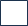 Bioquímica Química analítica Química toxicológica31. CENTRO DE ESTUDIOS: UNIVERSIDAD AUTÓNOMA DE CHIRIQUÍ 30. ÁREA DE ESTUDIO: Ciencias Químicas con Énfasis en Inocuidad AlimentariaQuímica de alimentosBioquímica Química analítica Química toxicológica31. CENTRO DE ESTUDIOS: UNIVERSIDAD AUTÓNOMA DE CHIRIQUÍ 30. ÁREA DE ESTUDIO: Ciencias Químicas con Énfasis en Inocuidad AlimentariaQuímica de alimentosBioquímica Química analítica Química toxicológica31. CENTRO DE ESTUDIOS: UNIVERSIDAD AUTÓNOMA DE CHIRIQUÍ 30. ÁREA DE ESTUDIO: Ciencias Químicas con Énfasis en Inocuidad AlimentariaQuímica de alimentosBioquímica Química analítica Química toxicológica31. CENTRO DE ESTUDIOS: UNIVERSIDAD AUTÓNOMA DE CHIRIQUÍ 30. ÁREA DE ESTUDIO: Ciencias Químicas con Énfasis en Inocuidad AlimentariaQuímica de alimentosBioquímica Química analítica Química toxicológica31. CENTRO DE ESTUDIOS: UNIVERSIDAD AUTÓNOMA DE CHIRIQUÍ 30. ÁREA DE ESTUDIO: Ciencias Químicas con Énfasis en Inocuidad AlimentariaQuímica de alimentosBioquímica Química analítica Química toxicológica31. CENTRO DE ESTUDIOS: UNIVERSIDAD AUTÓNOMA DE CHIRIQUÍ 30. ÁREA DE ESTUDIO: Ciencias Químicas con Énfasis en Inocuidad AlimentariaQuímica de alimentosBioquímica Química analítica Química toxicológica31. CENTRO DE ESTUDIOS: UNIVERSIDAD AUTÓNOMA DE CHIRIQUÍ 30. ÁREA DE ESTUDIO: Ciencias Químicas con Énfasis en Inocuidad AlimentariaQuímica de alimentosBioquímica Química analítica Química toxicológica31. CENTRO DE ESTUDIOS: UNIVERSIDAD AUTÓNOMA DE CHIRIQUÍ 30. ÁREA DE ESTUDIO: Ciencias Químicas con Énfasis en Inocuidad AlimentariaQuímica de alimentosBioquímica Química analítica Química toxicológica31. CENTRO DE ESTUDIOS: UNIVERSIDAD AUTÓNOMA DE CHIRIQUÍ 30. ÁREA DE ESTUDIO: Ciencias Químicas con Énfasis en Inocuidad AlimentariaQuímica de alimentosBioquímica Química analítica Química toxicológica31. CENTRO DE ESTUDIOS: UNIVERSIDAD AUTÓNOMA DE CHIRIQUÍ 30. ÁREA DE ESTUDIO: Ciencias Químicas con Énfasis en Inocuidad AlimentariaQuímica de alimentosBioquímica Química analítica Química toxicológica31. CENTRO DE ESTUDIOS: UNIVERSIDAD AUTÓNOMA DE CHIRIQUÍ 30. ÁREA DE ESTUDIO: Ciencias Químicas con Énfasis en Inocuidad AlimentariaQuímica de alimentosBioquímica Química analítica Química toxicológica31. CENTRO DE ESTUDIOS: UNIVERSIDAD AUTÓNOMA DE CHIRIQUÍ DOCUMENTOS POR ANEXAR32.  LOS SIGUIENTES DOCUMENTOS DEBERÁN SER ANEXADOS CON LA SOLICITUD EN EL ORDEN SEÑALADO A CONTINUACIÓN.DOCUMENTOS POR ANEXAR32.  LOS SIGUIENTES DOCUMENTOS DEBERÁN SER ANEXADOS CON LA SOLICITUD EN EL ORDEN SEÑALADO A CONTINUACIÓN.DOCUMENTOS POR ANEXAR32.  LOS SIGUIENTES DOCUMENTOS DEBERÁN SER ANEXADOS CON LA SOLICITUD EN EL ORDEN SEÑALADO A CONTINUACIÓN.DOCUMENTOS POR ANEXAR32.  LOS SIGUIENTES DOCUMENTOS DEBERÁN SER ANEXADOS CON LA SOLICITUD EN EL ORDEN SEÑALADO A CONTINUACIÓN.DOCUMENTOS POR ANEXAR32.  LOS SIGUIENTES DOCUMENTOS DEBERÁN SER ANEXADOS CON LA SOLICITUD EN EL ORDEN SEÑALADO A CONTINUACIÓN.DOCUMENTOS POR ANEXAR32.  LOS SIGUIENTES DOCUMENTOS DEBERÁN SER ANEXADOS CON LA SOLICITUD EN EL ORDEN SEÑALADO A CONTINUACIÓN.DOCUMENTOS POR ANEXAR32.  LOS SIGUIENTES DOCUMENTOS DEBERÁN SER ANEXADOS CON LA SOLICITUD EN EL ORDEN SEÑALADO A CONTINUACIÓN.DOCUMENTOS POR ANEXAR32.  LOS SIGUIENTES DOCUMENTOS DEBERÁN SER ANEXADOS CON LA SOLICITUD EN EL ORDEN SEÑALADO A CONTINUACIÓN.DOCUMENTOS POR ANEXAR32.  LOS SIGUIENTES DOCUMENTOS DEBERÁN SER ANEXADOS CON LA SOLICITUD EN EL ORDEN SEÑALADO A CONTINUACIÓN.DOCUMENTOS POR ANEXAR32.  LOS SIGUIENTES DOCUMENTOS DEBERÁN SER ANEXADOS CON LA SOLICITUD EN EL ORDEN SEÑALADO A CONTINUACIÓN.DOCUMENTOS POR ANEXAR32.  LOS SIGUIENTES DOCUMENTOS DEBERÁN SER ANEXADOS CON LA SOLICITUD EN EL ORDEN SEÑALADO A CONTINUACIÓN.DOCUMENTOS POR ANEXAR32.  LOS SIGUIENTES DOCUMENTOS DEBERÁN SER ANEXADOS CON LA SOLICITUD EN EL ORDEN SEÑALADO A CONTINUACIÓN.Todos los candidatos deben ser de nacionalidad panameña. Formulario de aplicación a la beca debidamente completado y firmado. Documento de admisión definitiva al Programa de Maestría en Ciencias Químicas con Énfasis en Inocuidad Alimentaria de la Universidad Autónoma de Chiriquí. *Copia del programa académico.Copia de diploma universitario a nivel de licenciatura o certificación de culminación de estudios. (En caso de presentar certificación de estudios emitida por la universidad, esta debe informar que usted ha terminado materias, así como sustentado su trabajo de grado y que solo se encuentra a la espera de la emisión de su diploma).Copia de créditos universitarios de licenciatura, que reflejen un índice académico mínimo de 1.80/3.00 o equivalente.Presentar un ensayo en el que explique el impacto para el país de los estudios para los que está aplicando, máximo tres (3) páginas. Además, deberá dejar plasmado su motivación y visión del porqué desea realizar estos estudios. Tres (3) cartas de referencia académica, profesionales o de experiencias en investigaciones realizadas, debidamente firmadas.Paz y Salvo del IFARHU. Gestionado directamente en el IFARHU: se debe anexar formulario con verificación de dirección de finanzas del IFARHU y recibo de pago o gestionado a través de la plataforma Panamá Digital: se debe anexar solicitud firmada y correo donde el IFARHU le concede paz y salvo.Estar Paz y Salvo con la SENACYT. El Coordinador verificará al momento de la revisión de la solicitud si se encuentra paz y salvo con la institución.Hoja de vida actualizada que incluya todos sus méritos o experiencias académicas. Copia de cédula de identidad personal, ambas caras en una misma página.  Declaración jurada firmada por el aspirante, como constancia de haber leído y aceptado el Reglamento del Programa de Becas IFARHU-SENACYT.Certificación de conocimiento de inglés.Los documentos emitidos en el extranjero deberán presentarse debidamente legalizados (apostillados o por vía consular). Todos los documentos deberán ser entregados en el idioma español o traducción simple.* Revisar requisitos de admisión al programa de Maestría en Ciencias Químicas con Énfasis en Inocuidad Alimentaria de la Universidad Autónoma de Chiriquí (Consultas en UNACHI: Tel. 730-5300 / 6321, maestriaenquimica@unachi.ac.pa )*El otorgamiento de la beca estará sujeto a la admisión definitiva del aspirante al programa de Maestría en Ciencias Químicas con Énfasis en Inocuidad Alimentaria de la Universidad Autónoma de Chiriquí.Todos los candidatos deben ser de nacionalidad panameña. Formulario de aplicación a la beca debidamente completado y firmado. Documento de admisión definitiva al Programa de Maestría en Ciencias Químicas con Énfasis en Inocuidad Alimentaria de la Universidad Autónoma de Chiriquí. *Copia del programa académico.Copia de diploma universitario a nivel de licenciatura o certificación de culminación de estudios. (En caso de presentar certificación de estudios emitida por la universidad, esta debe informar que usted ha terminado materias, así como sustentado su trabajo de grado y que solo se encuentra a la espera de la emisión de su diploma).Copia de créditos universitarios de licenciatura, que reflejen un índice académico mínimo de 1.80/3.00 o equivalente.Presentar un ensayo en el que explique el impacto para el país de los estudios para los que está aplicando, máximo tres (3) páginas. Además, deberá dejar plasmado su motivación y visión del porqué desea realizar estos estudios. Tres (3) cartas de referencia académica, profesionales o de experiencias en investigaciones realizadas, debidamente firmadas.Paz y Salvo del IFARHU. Gestionado directamente en el IFARHU: se debe anexar formulario con verificación de dirección de finanzas del IFARHU y recibo de pago o gestionado a través de la plataforma Panamá Digital: se debe anexar solicitud firmada y correo donde el IFARHU le concede paz y salvo.Estar Paz y Salvo con la SENACYT. El Coordinador verificará al momento de la revisión de la solicitud si se encuentra paz y salvo con la institución.Hoja de vida actualizada que incluya todos sus méritos o experiencias académicas. Copia de cédula de identidad personal, ambas caras en una misma página.  Declaración jurada firmada por el aspirante, como constancia de haber leído y aceptado el Reglamento del Programa de Becas IFARHU-SENACYT.Certificación de conocimiento de inglés.Los documentos emitidos en el extranjero deberán presentarse debidamente legalizados (apostillados o por vía consular). Todos los documentos deberán ser entregados en el idioma español o traducción simple.* Revisar requisitos de admisión al programa de Maestría en Ciencias Químicas con Énfasis en Inocuidad Alimentaria de la Universidad Autónoma de Chiriquí (Consultas en UNACHI: Tel. 730-5300 / 6321, maestriaenquimica@unachi.ac.pa )*El otorgamiento de la beca estará sujeto a la admisión definitiva del aspirante al programa de Maestría en Ciencias Químicas con Énfasis en Inocuidad Alimentaria de la Universidad Autónoma de Chiriquí.Todos los candidatos deben ser de nacionalidad panameña. Formulario de aplicación a la beca debidamente completado y firmado. Documento de admisión definitiva al Programa de Maestría en Ciencias Químicas con Énfasis en Inocuidad Alimentaria de la Universidad Autónoma de Chiriquí. *Copia del programa académico.Copia de diploma universitario a nivel de licenciatura o certificación de culminación de estudios. (En caso de presentar certificación de estudios emitida por la universidad, esta debe informar que usted ha terminado materias, así como sustentado su trabajo de grado y que solo se encuentra a la espera de la emisión de su diploma).Copia de créditos universitarios de licenciatura, que reflejen un índice académico mínimo de 1.80/3.00 o equivalente.Presentar un ensayo en el que explique el impacto para el país de los estudios para los que está aplicando, máximo tres (3) páginas. Además, deberá dejar plasmado su motivación y visión del porqué desea realizar estos estudios. Tres (3) cartas de referencia académica, profesionales o de experiencias en investigaciones realizadas, debidamente firmadas.Paz y Salvo del IFARHU. Gestionado directamente en el IFARHU: se debe anexar formulario con verificación de dirección de finanzas del IFARHU y recibo de pago o gestionado a través de la plataforma Panamá Digital: se debe anexar solicitud firmada y correo donde el IFARHU le concede paz y salvo.Estar Paz y Salvo con la SENACYT. El Coordinador verificará al momento de la revisión de la solicitud si se encuentra paz y salvo con la institución.Hoja de vida actualizada que incluya todos sus méritos o experiencias académicas. Copia de cédula de identidad personal, ambas caras en una misma página.  Declaración jurada firmada por el aspirante, como constancia de haber leído y aceptado el Reglamento del Programa de Becas IFARHU-SENACYT.Certificación de conocimiento de inglés.Los documentos emitidos en el extranjero deberán presentarse debidamente legalizados (apostillados o por vía consular). Todos los documentos deberán ser entregados en el idioma español o traducción simple.* Revisar requisitos de admisión al programa de Maestría en Ciencias Químicas con Énfasis en Inocuidad Alimentaria de la Universidad Autónoma de Chiriquí (Consultas en UNACHI: Tel. 730-5300 / 6321, maestriaenquimica@unachi.ac.pa )*El otorgamiento de la beca estará sujeto a la admisión definitiva del aspirante al programa de Maestría en Ciencias Químicas con Énfasis en Inocuidad Alimentaria de la Universidad Autónoma de Chiriquí.Todos los candidatos deben ser de nacionalidad panameña. Formulario de aplicación a la beca debidamente completado y firmado. Documento de admisión definitiva al Programa de Maestría en Ciencias Químicas con Énfasis en Inocuidad Alimentaria de la Universidad Autónoma de Chiriquí. *Copia del programa académico.Copia de diploma universitario a nivel de licenciatura o certificación de culminación de estudios. (En caso de presentar certificación de estudios emitida por la universidad, esta debe informar que usted ha terminado materias, así como sustentado su trabajo de grado y que solo se encuentra a la espera de la emisión de su diploma).Copia de créditos universitarios de licenciatura, que reflejen un índice académico mínimo de 1.80/3.00 o equivalente.Presentar un ensayo en el que explique el impacto para el país de los estudios para los que está aplicando, máximo tres (3) páginas. Además, deberá dejar plasmado su motivación y visión del porqué desea realizar estos estudios. Tres (3) cartas de referencia académica, profesionales o de experiencias en investigaciones realizadas, debidamente firmadas.Paz y Salvo del IFARHU. Gestionado directamente en el IFARHU: se debe anexar formulario con verificación de dirección de finanzas del IFARHU y recibo de pago o gestionado a través de la plataforma Panamá Digital: se debe anexar solicitud firmada y correo donde el IFARHU le concede paz y salvo.Estar Paz y Salvo con la SENACYT. El Coordinador verificará al momento de la revisión de la solicitud si se encuentra paz y salvo con la institución.Hoja de vida actualizada que incluya todos sus méritos o experiencias académicas. Copia de cédula de identidad personal, ambas caras en una misma página.  Declaración jurada firmada por el aspirante, como constancia de haber leído y aceptado el Reglamento del Programa de Becas IFARHU-SENACYT.Certificación de conocimiento de inglés.Los documentos emitidos en el extranjero deberán presentarse debidamente legalizados (apostillados o por vía consular). Todos los documentos deberán ser entregados en el idioma español o traducción simple.* Revisar requisitos de admisión al programa de Maestría en Ciencias Químicas con Énfasis en Inocuidad Alimentaria de la Universidad Autónoma de Chiriquí (Consultas en UNACHI: Tel. 730-5300 / 6321, maestriaenquimica@unachi.ac.pa )*El otorgamiento de la beca estará sujeto a la admisión definitiva del aspirante al programa de Maestría en Ciencias Químicas con Énfasis en Inocuidad Alimentaria de la Universidad Autónoma de Chiriquí.Todos los candidatos deben ser de nacionalidad panameña. Formulario de aplicación a la beca debidamente completado y firmado. Documento de admisión definitiva al Programa de Maestría en Ciencias Químicas con Énfasis en Inocuidad Alimentaria de la Universidad Autónoma de Chiriquí. *Copia del programa académico.Copia de diploma universitario a nivel de licenciatura o certificación de culminación de estudios. (En caso de presentar certificación de estudios emitida por la universidad, esta debe informar que usted ha terminado materias, así como sustentado su trabajo de grado y que solo se encuentra a la espera de la emisión de su diploma).Copia de créditos universitarios de licenciatura, que reflejen un índice académico mínimo de 1.80/3.00 o equivalente.Presentar un ensayo en el que explique el impacto para el país de los estudios para los que está aplicando, máximo tres (3) páginas. Además, deberá dejar plasmado su motivación y visión del porqué desea realizar estos estudios. Tres (3) cartas de referencia académica, profesionales o de experiencias en investigaciones realizadas, debidamente firmadas.Paz y Salvo del IFARHU. Gestionado directamente en el IFARHU: se debe anexar formulario con verificación de dirección de finanzas del IFARHU y recibo de pago o gestionado a través de la plataforma Panamá Digital: se debe anexar solicitud firmada y correo donde el IFARHU le concede paz y salvo.Estar Paz y Salvo con la SENACYT. El Coordinador verificará al momento de la revisión de la solicitud si se encuentra paz y salvo con la institución.Hoja de vida actualizada que incluya todos sus méritos o experiencias académicas. Copia de cédula de identidad personal, ambas caras en una misma página.  Declaración jurada firmada por el aspirante, como constancia de haber leído y aceptado el Reglamento del Programa de Becas IFARHU-SENACYT.Certificación de conocimiento de inglés.Los documentos emitidos en el extranjero deberán presentarse debidamente legalizados (apostillados o por vía consular). Todos los documentos deberán ser entregados en el idioma español o traducción simple.* Revisar requisitos de admisión al programa de Maestría en Ciencias Químicas con Énfasis en Inocuidad Alimentaria de la Universidad Autónoma de Chiriquí (Consultas en UNACHI: Tel. 730-5300 / 6321, maestriaenquimica@unachi.ac.pa )*El otorgamiento de la beca estará sujeto a la admisión definitiva del aspirante al programa de Maestría en Ciencias Químicas con Énfasis en Inocuidad Alimentaria de la Universidad Autónoma de Chiriquí.Todos los candidatos deben ser de nacionalidad panameña. Formulario de aplicación a la beca debidamente completado y firmado. Documento de admisión definitiva al Programa de Maestría en Ciencias Químicas con Énfasis en Inocuidad Alimentaria de la Universidad Autónoma de Chiriquí. *Copia del programa académico.Copia de diploma universitario a nivel de licenciatura o certificación de culminación de estudios. (En caso de presentar certificación de estudios emitida por la universidad, esta debe informar que usted ha terminado materias, así como sustentado su trabajo de grado y que solo se encuentra a la espera de la emisión de su diploma).Copia de créditos universitarios de licenciatura, que reflejen un índice académico mínimo de 1.80/3.00 o equivalente.Presentar un ensayo en el que explique el impacto para el país de los estudios para los que está aplicando, máximo tres (3) páginas. Además, deberá dejar plasmado su motivación y visión del porqué desea realizar estos estudios. Tres (3) cartas de referencia académica, profesionales o de experiencias en investigaciones realizadas, debidamente firmadas.Paz y Salvo del IFARHU. Gestionado directamente en el IFARHU: se debe anexar formulario con verificación de dirección de finanzas del IFARHU y recibo de pago o gestionado a través de la plataforma Panamá Digital: se debe anexar solicitud firmada y correo donde el IFARHU le concede paz y salvo.Estar Paz y Salvo con la SENACYT. El Coordinador verificará al momento de la revisión de la solicitud si se encuentra paz y salvo con la institución.Hoja de vida actualizada que incluya todos sus méritos o experiencias académicas. Copia de cédula de identidad personal, ambas caras en una misma página.  Declaración jurada firmada por el aspirante, como constancia de haber leído y aceptado el Reglamento del Programa de Becas IFARHU-SENACYT.Certificación de conocimiento de inglés.Los documentos emitidos en el extranjero deberán presentarse debidamente legalizados (apostillados o por vía consular). Todos los documentos deberán ser entregados en el idioma español o traducción simple.* Revisar requisitos de admisión al programa de Maestría en Ciencias Químicas con Énfasis en Inocuidad Alimentaria de la Universidad Autónoma de Chiriquí (Consultas en UNACHI: Tel. 730-5300 / 6321, maestriaenquimica@unachi.ac.pa )*El otorgamiento de la beca estará sujeto a la admisión definitiva del aspirante al programa de Maestría en Ciencias Químicas con Énfasis en Inocuidad Alimentaria de la Universidad Autónoma de Chiriquí.Todos los candidatos deben ser de nacionalidad panameña. Formulario de aplicación a la beca debidamente completado y firmado. Documento de admisión definitiva al Programa de Maestría en Ciencias Químicas con Énfasis en Inocuidad Alimentaria de la Universidad Autónoma de Chiriquí. *Copia del programa académico.Copia de diploma universitario a nivel de licenciatura o certificación de culminación de estudios. (En caso de presentar certificación de estudios emitida por la universidad, esta debe informar que usted ha terminado materias, así como sustentado su trabajo de grado y que solo se encuentra a la espera de la emisión de su diploma).Copia de créditos universitarios de licenciatura, que reflejen un índice académico mínimo de 1.80/3.00 o equivalente.Presentar un ensayo en el que explique el impacto para el país de los estudios para los que está aplicando, máximo tres (3) páginas. Además, deberá dejar plasmado su motivación y visión del porqué desea realizar estos estudios. Tres (3) cartas de referencia académica, profesionales o de experiencias en investigaciones realizadas, debidamente firmadas.Paz y Salvo del IFARHU. Gestionado directamente en el IFARHU: se debe anexar formulario con verificación de dirección de finanzas del IFARHU y recibo de pago o gestionado a través de la plataforma Panamá Digital: se debe anexar solicitud firmada y correo donde el IFARHU le concede paz y salvo.Estar Paz y Salvo con la SENACYT. El Coordinador verificará al momento de la revisión de la solicitud si se encuentra paz y salvo con la institución.Hoja de vida actualizada que incluya todos sus méritos o experiencias académicas. Copia de cédula de identidad personal, ambas caras en una misma página.  Declaración jurada firmada por el aspirante, como constancia de haber leído y aceptado el Reglamento del Programa de Becas IFARHU-SENACYT.Certificación de conocimiento de inglés.Los documentos emitidos en el extranjero deberán presentarse debidamente legalizados (apostillados o por vía consular). Todos los documentos deberán ser entregados en el idioma español o traducción simple.* Revisar requisitos de admisión al programa de Maestría en Ciencias Químicas con Énfasis en Inocuidad Alimentaria de la Universidad Autónoma de Chiriquí (Consultas en UNACHI: Tel. 730-5300 / 6321, maestriaenquimica@unachi.ac.pa )*El otorgamiento de la beca estará sujeto a la admisión definitiva del aspirante al programa de Maestría en Ciencias Químicas con Énfasis en Inocuidad Alimentaria de la Universidad Autónoma de Chiriquí.Todos los candidatos deben ser de nacionalidad panameña. Formulario de aplicación a la beca debidamente completado y firmado. Documento de admisión definitiva al Programa de Maestría en Ciencias Químicas con Énfasis en Inocuidad Alimentaria de la Universidad Autónoma de Chiriquí. *Copia del programa académico.Copia de diploma universitario a nivel de licenciatura o certificación de culminación de estudios. (En caso de presentar certificación de estudios emitida por la universidad, esta debe informar que usted ha terminado materias, así como sustentado su trabajo de grado y que solo se encuentra a la espera de la emisión de su diploma).Copia de créditos universitarios de licenciatura, que reflejen un índice académico mínimo de 1.80/3.00 o equivalente.Presentar un ensayo en el que explique el impacto para el país de los estudios para los que está aplicando, máximo tres (3) páginas. Además, deberá dejar plasmado su motivación y visión del porqué desea realizar estos estudios. Tres (3) cartas de referencia académica, profesionales o de experiencias en investigaciones realizadas, debidamente firmadas.Paz y Salvo del IFARHU. Gestionado directamente en el IFARHU: se debe anexar formulario con verificación de dirección de finanzas del IFARHU y recibo de pago o gestionado a través de la plataforma Panamá Digital: se debe anexar solicitud firmada y correo donde el IFARHU le concede paz y salvo.Estar Paz y Salvo con la SENACYT. El Coordinador verificará al momento de la revisión de la solicitud si se encuentra paz y salvo con la institución.Hoja de vida actualizada que incluya todos sus méritos o experiencias académicas. Copia de cédula de identidad personal, ambas caras en una misma página.  Declaración jurada firmada por el aspirante, como constancia de haber leído y aceptado el Reglamento del Programa de Becas IFARHU-SENACYT.Certificación de conocimiento de inglés.Los documentos emitidos en el extranjero deberán presentarse debidamente legalizados (apostillados o por vía consular). Todos los documentos deberán ser entregados en el idioma español o traducción simple.* Revisar requisitos de admisión al programa de Maestría en Ciencias Químicas con Énfasis en Inocuidad Alimentaria de la Universidad Autónoma de Chiriquí (Consultas en UNACHI: Tel. 730-5300 / 6321, maestriaenquimica@unachi.ac.pa )*El otorgamiento de la beca estará sujeto a la admisión definitiva del aspirante al programa de Maestría en Ciencias Químicas con Énfasis en Inocuidad Alimentaria de la Universidad Autónoma de Chiriquí.Todos los candidatos deben ser de nacionalidad panameña. Formulario de aplicación a la beca debidamente completado y firmado. Documento de admisión definitiva al Programa de Maestría en Ciencias Químicas con Énfasis en Inocuidad Alimentaria de la Universidad Autónoma de Chiriquí. *Copia del programa académico.Copia de diploma universitario a nivel de licenciatura o certificación de culminación de estudios. (En caso de presentar certificación de estudios emitida por la universidad, esta debe informar que usted ha terminado materias, así como sustentado su trabajo de grado y que solo se encuentra a la espera de la emisión de su diploma).Copia de créditos universitarios de licenciatura, que reflejen un índice académico mínimo de 1.80/3.00 o equivalente.Presentar un ensayo en el que explique el impacto para el país de los estudios para los que está aplicando, máximo tres (3) páginas. Además, deberá dejar plasmado su motivación y visión del porqué desea realizar estos estudios. Tres (3) cartas de referencia académica, profesionales o de experiencias en investigaciones realizadas, debidamente firmadas.Paz y Salvo del IFARHU. Gestionado directamente en el IFARHU: se debe anexar formulario con verificación de dirección de finanzas del IFARHU y recibo de pago o gestionado a través de la plataforma Panamá Digital: se debe anexar solicitud firmada y correo donde el IFARHU le concede paz y salvo.Estar Paz y Salvo con la SENACYT. El Coordinador verificará al momento de la revisión de la solicitud si se encuentra paz y salvo con la institución.Hoja de vida actualizada que incluya todos sus méritos o experiencias académicas. Copia de cédula de identidad personal, ambas caras en una misma página.  Declaración jurada firmada por el aspirante, como constancia de haber leído y aceptado el Reglamento del Programa de Becas IFARHU-SENACYT.Certificación de conocimiento de inglés.Los documentos emitidos en el extranjero deberán presentarse debidamente legalizados (apostillados o por vía consular). Todos los documentos deberán ser entregados en el idioma español o traducción simple.* Revisar requisitos de admisión al programa de Maestría en Ciencias Químicas con Énfasis en Inocuidad Alimentaria de la Universidad Autónoma de Chiriquí (Consultas en UNACHI: Tel. 730-5300 / 6321, maestriaenquimica@unachi.ac.pa )*El otorgamiento de la beca estará sujeto a la admisión definitiva del aspirante al programa de Maestría en Ciencias Químicas con Énfasis en Inocuidad Alimentaria de la Universidad Autónoma de Chiriquí.Todos los candidatos deben ser de nacionalidad panameña. Formulario de aplicación a la beca debidamente completado y firmado. Documento de admisión definitiva al Programa de Maestría en Ciencias Químicas con Énfasis en Inocuidad Alimentaria de la Universidad Autónoma de Chiriquí. *Copia del programa académico.Copia de diploma universitario a nivel de licenciatura o certificación de culminación de estudios. (En caso de presentar certificación de estudios emitida por la universidad, esta debe informar que usted ha terminado materias, así como sustentado su trabajo de grado y que solo se encuentra a la espera de la emisión de su diploma).Copia de créditos universitarios de licenciatura, que reflejen un índice académico mínimo de 1.80/3.00 o equivalente.Presentar un ensayo en el que explique el impacto para el país de los estudios para los que está aplicando, máximo tres (3) páginas. Además, deberá dejar plasmado su motivación y visión del porqué desea realizar estos estudios. Tres (3) cartas de referencia académica, profesionales o de experiencias en investigaciones realizadas, debidamente firmadas.Paz y Salvo del IFARHU. Gestionado directamente en el IFARHU: se debe anexar formulario con verificación de dirección de finanzas del IFARHU y recibo de pago o gestionado a través de la plataforma Panamá Digital: se debe anexar solicitud firmada y correo donde el IFARHU le concede paz y salvo.Estar Paz y Salvo con la SENACYT. El Coordinador verificará al momento de la revisión de la solicitud si se encuentra paz y salvo con la institución.Hoja de vida actualizada que incluya todos sus méritos o experiencias académicas. Copia de cédula de identidad personal, ambas caras en una misma página.  Declaración jurada firmada por el aspirante, como constancia de haber leído y aceptado el Reglamento del Programa de Becas IFARHU-SENACYT.Certificación de conocimiento de inglés.Los documentos emitidos en el extranjero deberán presentarse debidamente legalizados (apostillados o por vía consular). Todos los documentos deberán ser entregados en el idioma español o traducción simple.* Revisar requisitos de admisión al programa de Maestría en Ciencias Químicas con Énfasis en Inocuidad Alimentaria de la Universidad Autónoma de Chiriquí (Consultas en UNACHI: Tel. 730-5300 / 6321, maestriaenquimica@unachi.ac.pa )*El otorgamiento de la beca estará sujeto a la admisión definitiva del aspirante al programa de Maestría en Ciencias Químicas con Énfasis en Inocuidad Alimentaria de la Universidad Autónoma de Chiriquí.Todos los candidatos deben ser de nacionalidad panameña. Formulario de aplicación a la beca debidamente completado y firmado. Documento de admisión definitiva al Programa de Maestría en Ciencias Químicas con Énfasis en Inocuidad Alimentaria de la Universidad Autónoma de Chiriquí. *Copia del programa académico.Copia de diploma universitario a nivel de licenciatura o certificación de culminación de estudios. (En caso de presentar certificación de estudios emitida por la universidad, esta debe informar que usted ha terminado materias, así como sustentado su trabajo de grado y que solo se encuentra a la espera de la emisión de su diploma).Copia de créditos universitarios de licenciatura, que reflejen un índice académico mínimo de 1.80/3.00 o equivalente.Presentar un ensayo en el que explique el impacto para el país de los estudios para los que está aplicando, máximo tres (3) páginas. Además, deberá dejar plasmado su motivación y visión del porqué desea realizar estos estudios. Tres (3) cartas de referencia académica, profesionales o de experiencias en investigaciones realizadas, debidamente firmadas.Paz y Salvo del IFARHU. Gestionado directamente en el IFARHU: se debe anexar formulario con verificación de dirección de finanzas del IFARHU y recibo de pago o gestionado a través de la plataforma Panamá Digital: se debe anexar solicitud firmada y correo donde el IFARHU le concede paz y salvo.Estar Paz y Salvo con la SENACYT. El Coordinador verificará al momento de la revisión de la solicitud si se encuentra paz y salvo con la institución.Hoja de vida actualizada que incluya todos sus méritos o experiencias académicas. Copia de cédula de identidad personal, ambas caras en una misma página.  Declaración jurada firmada por el aspirante, como constancia de haber leído y aceptado el Reglamento del Programa de Becas IFARHU-SENACYT.Certificación de conocimiento de inglés.Los documentos emitidos en el extranjero deberán presentarse debidamente legalizados (apostillados o por vía consular). Todos los documentos deberán ser entregados en el idioma español o traducción simple.* Revisar requisitos de admisión al programa de Maestría en Ciencias Químicas con Énfasis en Inocuidad Alimentaria de la Universidad Autónoma de Chiriquí (Consultas en UNACHI: Tel. 730-5300 / 6321, maestriaenquimica@unachi.ac.pa )*El otorgamiento de la beca estará sujeto a la admisión definitiva del aspirante al programa de Maestría en Ciencias Químicas con Énfasis en Inocuidad Alimentaria de la Universidad Autónoma de Chiriquí.Todos los candidatos deben ser de nacionalidad panameña. Formulario de aplicación a la beca debidamente completado y firmado. Documento de admisión definitiva al Programa de Maestría en Ciencias Químicas con Énfasis en Inocuidad Alimentaria de la Universidad Autónoma de Chiriquí. *Copia del programa académico.Copia de diploma universitario a nivel de licenciatura o certificación de culminación de estudios. (En caso de presentar certificación de estudios emitida por la universidad, esta debe informar que usted ha terminado materias, así como sustentado su trabajo de grado y que solo se encuentra a la espera de la emisión de su diploma).Copia de créditos universitarios de licenciatura, que reflejen un índice académico mínimo de 1.80/3.00 o equivalente.Presentar un ensayo en el que explique el impacto para el país de los estudios para los que está aplicando, máximo tres (3) páginas. Además, deberá dejar plasmado su motivación y visión del porqué desea realizar estos estudios. Tres (3) cartas de referencia académica, profesionales o de experiencias en investigaciones realizadas, debidamente firmadas.Paz y Salvo del IFARHU. Gestionado directamente en el IFARHU: se debe anexar formulario con verificación de dirección de finanzas del IFARHU y recibo de pago o gestionado a través de la plataforma Panamá Digital: se debe anexar solicitud firmada y correo donde el IFARHU le concede paz y salvo.Estar Paz y Salvo con la SENACYT. El Coordinador verificará al momento de la revisión de la solicitud si se encuentra paz y salvo con la institución.Hoja de vida actualizada que incluya todos sus méritos o experiencias académicas. Copia de cédula de identidad personal, ambas caras en una misma página.  Declaración jurada firmada por el aspirante, como constancia de haber leído y aceptado el Reglamento del Programa de Becas IFARHU-SENACYT.Certificación de conocimiento de inglés.Los documentos emitidos en el extranjero deberán presentarse debidamente legalizados (apostillados o por vía consular). Todos los documentos deberán ser entregados en el idioma español o traducción simple.* Revisar requisitos de admisión al programa de Maestría en Ciencias Químicas con Énfasis en Inocuidad Alimentaria de la Universidad Autónoma de Chiriquí (Consultas en UNACHI: Tel. 730-5300 / 6321, maestriaenquimica@unachi.ac.pa )*El otorgamiento de la beca estará sujeto a la admisión definitiva del aspirante al programa de Maestría en Ciencias Químicas con Énfasis en Inocuidad Alimentaria de la Universidad Autónoma de Chiriquí.NOTAS IMPORTANTES:ES OBLIGATORIO QUE SEAN LLENADOS TODOS LOS CAMPOS.EL IFARHU Y LA SENACYT PODRÁN SOLICITAR INFORMACIÓN ADICIONAL PARA EL ANÁLISIS DE LA SOLICITUD Y PARA VERIFICAR LA INFORMACIÓN SUMINSTRADA.LOS DOCUMENTOS DEBERÁN SER ENTREGADOS EN FORMATO DIGITAL A LA DIRECCIÓN DE CORREO ELECTRÓNICO bmunachi@senacyt.gob.pa, HASTA LA FECHA Y HORA DE CIERRE CORRESPONDIENTE (LOS ARCHIVOS ADJUNTOS NO DEBEN EXCEDER DE 10 MB).LOS DOCUMENTOS EMITIDOS EN EL EXTRANJERO DEBERÁN PRESENTARSE DEBIDAMENTE LEGALIZADOS (APOSTILLADOS O POR VÍA CONSULAR). TODOS LOS DOCUMENTOS DEBERÁN SER ENTREGADOS EN EL IDIOMA ESPAÑOL O TRADUCCIÓN SIMPLE.       En caso de ser seleccionado, para hacer efectiva su beca deberá presentar:Documentos que no estén en idioma español deberán ser traducidos por un traductor público autorizado.Créditos y diploma deben ser autenticados en el IFARHU.Deberá Iniciar sus estudios una vez se le notifique que ha sido refrendado su contrato por la Contraloría General de la República.  NOTAS IMPORTANTES:ES OBLIGATORIO QUE SEAN LLENADOS TODOS LOS CAMPOS.EL IFARHU Y LA SENACYT PODRÁN SOLICITAR INFORMACIÓN ADICIONAL PARA EL ANÁLISIS DE LA SOLICITUD Y PARA VERIFICAR LA INFORMACIÓN SUMINSTRADA.LOS DOCUMENTOS DEBERÁN SER ENTREGADOS EN FORMATO DIGITAL A LA DIRECCIÓN DE CORREO ELECTRÓNICO bmunachi@senacyt.gob.pa, HASTA LA FECHA Y HORA DE CIERRE CORRESPONDIENTE (LOS ARCHIVOS ADJUNTOS NO DEBEN EXCEDER DE 10 MB).LOS DOCUMENTOS EMITIDOS EN EL EXTRANJERO DEBERÁN PRESENTARSE DEBIDAMENTE LEGALIZADOS (APOSTILLADOS O POR VÍA CONSULAR). TODOS LOS DOCUMENTOS DEBERÁN SER ENTREGADOS EN EL IDIOMA ESPAÑOL O TRADUCCIÓN SIMPLE.       En caso de ser seleccionado, para hacer efectiva su beca deberá presentar:Documentos que no estén en idioma español deberán ser traducidos por un traductor público autorizado.Créditos y diploma deben ser autenticados en el IFARHU.Deberá Iniciar sus estudios una vez se le notifique que ha sido refrendado su contrato por la Contraloría General de la República.  NOTAS IMPORTANTES:ES OBLIGATORIO QUE SEAN LLENADOS TODOS LOS CAMPOS.EL IFARHU Y LA SENACYT PODRÁN SOLICITAR INFORMACIÓN ADICIONAL PARA EL ANÁLISIS DE LA SOLICITUD Y PARA VERIFICAR LA INFORMACIÓN SUMINSTRADA.LOS DOCUMENTOS DEBERÁN SER ENTREGADOS EN FORMATO DIGITAL A LA DIRECCIÓN DE CORREO ELECTRÓNICO bmunachi@senacyt.gob.pa, HASTA LA FECHA Y HORA DE CIERRE CORRESPONDIENTE (LOS ARCHIVOS ADJUNTOS NO DEBEN EXCEDER DE 10 MB).LOS DOCUMENTOS EMITIDOS EN EL EXTRANJERO DEBERÁN PRESENTARSE DEBIDAMENTE LEGALIZADOS (APOSTILLADOS O POR VÍA CONSULAR). TODOS LOS DOCUMENTOS DEBERÁN SER ENTREGADOS EN EL IDIOMA ESPAÑOL O TRADUCCIÓN SIMPLE.       En caso de ser seleccionado, para hacer efectiva su beca deberá presentar:Documentos que no estén en idioma español deberán ser traducidos por un traductor público autorizado.Créditos y diploma deben ser autenticados en el IFARHU.Deberá Iniciar sus estudios una vez se le notifique que ha sido refrendado su contrato por la Contraloría General de la República.  NOTAS IMPORTANTES:ES OBLIGATORIO QUE SEAN LLENADOS TODOS LOS CAMPOS.EL IFARHU Y LA SENACYT PODRÁN SOLICITAR INFORMACIÓN ADICIONAL PARA EL ANÁLISIS DE LA SOLICITUD Y PARA VERIFICAR LA INFORMACIÓN SUMINSTRADA.LOS DOCUMENTOS DEBERÁN SER ENTREGADOS EN FORMATO DIGITAL A LA DIRECCIÓN DE CORREO ELECTRÓNICO bmunachi@senacyt.gob.pa, HASTA LA FECHA Y HORA DE CIERRE CORRESPONDIENTE (LOS ARCHIVOS ADJUNTOS NO DEBEN EXCEDER DE 10 MB).LOS DOCUMENTOS EMITIDOS EN EL EXTRANJERO DEBERÁN PRESENTARSE DEBIDAMENTE LEGALIZADOS (APOSTILLADOS O POR VÍA CONSULAR). TODOS LOS DOCUMENTOS DEBERÁN SER ENTREGADOS EN EL IDIOMA ESPAÑOL O TRADUCCIÓN SIMPLE.       En caso de ser seleccionado, para hacer efectiva su beca deberá presentar:Documentos que no estén en idioma español deberán ser traducidos por un traductor público autorizado.Créditos y diploma deben ser autenticados en el IFARHU.Deberá Iniciar sus estudios una vez se le notifique que ha sido refrendado su contrato por la Contraloría General de la República.  NOTAS IMPORTANTES:ES OBLIGATORIO QUE SEAN LLENADOS TODOS LOS CAMPOS.EL IFARHU Y LA SENACYT PODRÁN SOLICITAR INFORMACIÓN ADICIONAL PARA EL ANÁLISIS DE LA SOLICITUD Y PARA VERIFICAR LA INFORMACIÓN SUMINSTRADA.LOS DOCUMENTOS DEBERÁN SER ENTREGADOS EN FORMATO DIGITAL A LA DIRECCIÓN DE CORREO ELECTRÓNICO bmunachi@senacyt.gob.pa, HASTA LA FECHA Y HORA DE CIERRE CORRESPONDIENTE (LOS ARCHIVOS ADJUNTOS NO DEBEN EXCEDER DE 10 MB).LOS DOCUMENTOS EMITIDOS EN EL EXTRANJERO DEBERÁN PRESENTARSE DEBIDAMENTE LEGALIZADOS (APOSTILLADOS O POR VÍA CONSULAR). TODOS LOS DOCUMENTOS DEBERÁN SER ENTREGADOS EN EL IDIOMA ESPAÑOL O TRADUCCIÓN SIMPLE.       En caso de ser seleccionado, para hacer efectiva su beca deberá presentar:Documentos que no estén en idioma español deberán ser traducidos por un traductor público autorizado.Créditos y diploma deben ser autenticados en el IFARHU.Deberá Iniciar sus estudios una vez se le notifique que ha sido refrendado su contrato por la Contraloría General de la República.  NOTAS IMPORTANTES:ES OBLIGATORIO QUE SEAN LLENADOS TODOS LOS CAMPOS.EL IFARHU Y LA SENACYT PODRÁN SOLICITAR INFORMACIÓN ADICIONAL PARA EL ANÁLISIS DE LA SOLICITUD Y PARA VERIFICAR LA INFORMACIÓN SUMINSTRADA.LOS DOCUMENTOS DEBERÁN SER ENTREGADOS EN FORMATO DIGITAL A LA DIRECCIÓN DE CORREO ELECTRÓNICO bmunachi@senacyt.gob.pa, HASTA LA FECHA Y HORA DE CIERRE CORRESPONDIENTE (LOS ARCHIVOS ADJUNTOS NO DEBEN EXCEDER DE 10 MB).LOS DOCUMENTOS EMITIDOS EN EL EXTRANJERO DEBERÁN PRESENTARSE DEBIDAMENTE LEGALIZADOS (APOSTILLADOS O POR VÍA CONSULAR). TODOS LOS DOCUMENTOS DEBERÁN SER ENTREGADOS EN EL IDIOMA ESPAÑOL O TRADUCCIÓN SIMPLE.       En caso de ser seleccionado, para hacer efectiva su beca deberá presentar:Documentos que no estén en idioma español deberán ser traducidos por un traductor público autorizado.Créditos y diploma deben ser autenticados en el IFARHU.Deberá Iniciar sus estudios una vez se le notifique que ha sido refrendado su contrato por la Contraloría General de la República.  NOTAS IMPORTANTES:ES OBLIGATORIO QUE SEAN LLENADOS TODOS LOS CAMPOS.EL IFARHU Y LA SENACYT PODRÁN SOLICITAR INFORMACIÓN ADICIONAL PARA EL ANÁLISIS DE LA SOLICITUD Y PARA VERIFICAR LA INFORMACIÓN SUMINSTRADA.LOS DOCUMENTOS DEBERÁN SER ENTREGADOS EN FORMATO DIGITAL A LA DIRECCIÓN DE CORREO ELECTRÓNICO bmunachi@senacyt.gob.pa, HASTA LA FECHA Y HORA DE CIERRE CORRESPONDIENTE (LOS ARCHIVOS ADJUNTOS NO DEBEN EXCEDER DE 10 MB).LOS DOCUMENTOS EMITIDOS EN EL EXTRANJERO DEBERÁN PRESENTARSE DEBIDAMENTE LEGALIZADOS (APOSTILLADOS O POR VÍA CONSULAR). TODOS LOS DOCUMENTOS DEBERÁN SER ENTREGADOS EN EL IDIOMA ESPAÑOL O TRADUCCIÓN SIMPLE.       En caso de ser seleccionado, para hacer efectiva su beca deberá presentar:Documentos que no estén en idioma español deberán ser traducidos por un traductor público autorizado.Créditos y diploma deben ser autenticados en el IFARHU.Deberá Iniciar sus estudios una vez se le notifique que ha sido refrendado su contrato por la Contraloría General de la República.  NOTAS IMPORTANTES:ES OBLIGATORIO QUE SEAN LLENADOS TODOS LOS CAMPOS.EL IFARHU Y LA SENACYT PODRÁN SOLICITAR INFORMACIÓN ADICIONAL PARA EL ANÁLISIS DE LA SOLICITUD Y PARA VERIFICAR LA INFORMACIÓN SUMINSTRADA.LOS DOCUMENTOS DEBERÁN SER ENTREGADOS EN FORMATO DIGITAL A LA DIRECCIÓN DE CORREO ELECTRÓNICO bmunachi@senacyt.gob.pa, HASTA LA FECHA Y HORA DE CIERRE CORRESPONDIENTE (LOS ARCHIVOS ADJUNTOS NO DEBEN EXCEDER DE 10 MB).LOS DOCUMENTOS EMITIDOS EN EL EXTRANJERO DEBERÁN PRESENTARSE DEBIDAMENTE LEGALIZADOS (APOSTILLADOS O POR VÍA CONSULAR). TODOS LOS DOCUMENTOS DEBERÁN SER ENTREGADOS EN EL IDIOMA ESPAÑOL O TRADUCCIÓN SIMPLE.       En caso de ser seleccionado, para hacer efectiva su beca deberá presentar:Documentos que no estén en idioma español deberán ser traducidos por un traductor público autorizado.Créditos y diploma deben ser autenticados en el IFARHU.Deberá Iniciar sus estudios una vez se le notifique que ha sido refrendado su contrato por la Contraloría General de la República.  NOTAS IMPORTANTES:ES OBLIGATORIO QUE SEAN LLENADOS TODOS LOS CAMPOS.EL IFARHU Y LA SENACYT PODRÁN SOLICITAR INFORMACIÓN ADICIONAL PARA EL ANÁLISIS DE LA SOLICITUD Y PARA VERIFICAR LA INFORMACIÓN SUMINSTRADA.LOS DOCUMENTOS DEBERÁN SER ENTREGADOS EN FORMATO DIGITAL A LA DIRECCIÓN DE CORREO ELECTRÓNICO bmunachi@senacyt.gob.pa, HASTA LA FECHA Y HORA DE CIERRE CORRESPONDIENTE (LOS ARCHIVOS ADJUNTOS NO DEBEN EXCEDER DE 10 MB).LOS DOCUMENTOS EMITIDOS EN EL EXTRANJERO DEBERÁN PRESENTARSE DEBIDAMENTE LEGALIZADOS (APOSTILLADOS O POR VÍA CONSULAR). TODOS LOS DOCUMENTOS DEBERÁN SER ENTREGADOS EN EL IDIOMA ESPAÑOL O TRADUCCIÓN SIMPLE.       En caso de ser seleccionado, para hacer efectiva su beca deberá presentar:Documentos que no estén en idioma español deberán ser traducidos por un traductor público autorizado.Créditos y diploma deben ser autenticados en el IFARHU.Deberá Iniciar sus estudios una vez se le notifique que ha sido refrendado su contrato por la Contraloría General de la República.  NOTAS IMPORTANTES:ES OBLIGATORIO QUE SEAN LLENADOS TODOS LOS CAMPOS.EL IFARHU Y LA SENACYT PODRÁN SOLICITAR INFORMACIÓN ADICIONAL PARA EL ANÁLISIS DE LA SOLICITUD Y PARA VERIFICAR LA INFORMACIÓN SUMINSTRADA.LOS DOCUMENTOS DEBERÁN SER ENTREGADOS EN FORMATO DIGITAL A LA DIRECCIÓN DE CORREO ELECTRÓNICO bmunachi@senacyt.gob.pa, HASTA LA FECHA Y HORA DE CIERRE CORRESPONDIENTE (LOS ARCHIVOS ADJUNTOS NO DEBEN EXCEDER DE 10 MB).LOS DOCUMENTOS EMITIDOS EN EL EXTRANJERO DEBERÁN PRESENTARSE DEBIDAMENTE LEGALIZADOS (APOSTILLADOS O POR VÍA CONSULAR). TODOS LOS DOCUMENTOS DEBERÁN SER ENTREGADOS EN EL IDIOMA ESPAÑOL O TRADUCCIÓN SIMPLE.       En caso de ser seleccionado, para hacer efectiva su beca deberá presentar:Documentos que no estén en idioma español deberán ser traducidos por un traductor público autorizado.Créditos y diploma deben ser autenticados en el IFARHU.Deberá Iniciar sus estudios una vez se le notifique que ha sido refrendado su contrato por la Contraloría General de la República.  NOTAS IMPORTANTES:ES OBLIGATORIO QUE SEAN LLENADOS TODOS LOS CAMPOS.EL IFARHU Y LA SENACYT PODRÁN SOLICITAR INFORMACIÓN ADICIONAL PARA EL ANÁLISIS DE LA SOLICITUD Y PARA VERIFICAR LA INFORMACIÓN SUMINSTRADA.LOS DOCUMENTOS DEBERÁN SER ENTREGADOS EN FORMATO DIGITAL A LA DIRECCIÓN DE CORREO ELECTRÓNICO bmunachi@senacyt.gob.pa, HASTA LA FECHA Y HORA DE CIERRE CORRESPONDIENTE (LOS ARCHIVOS ADJUNTOS NO DEBEN EXCEDER DE 10 MB).LOS DOCUMENTOS EMITIDOS EN EL EXTRANJERO DEBERÁN PRESENTARSE DEBIDAMENTE LEGALIZADOS (APOSTILLADOS O POR VÍA CONSULAR). TODOS LOS DOCUMENTOS DEBERÁN SER ENTREGADOS EN EL IDIOMA ESPAÑOL O TRADUCCIÓN SIMPLE.       En caso de ser seleccionado, para hacer efectiva su beca deberá presentar:Documentos que no estén en idioma español deberán ser traducidos por un traductor público autorizado.Créditos y diploma deben ser autenticados en el IFARHU.Deberá Iniciar sus estudios una vez se le notifique que ha sido refrendado su contrato por la Contraloría General de la República.  NOTAS IMPORTANTES:ES OBLIGATORIO QUE SEAN LLENADOS TODOS LOS CAMPOS.EL IFARHU Y LA SENACYT PODRÁN SOLICITAR INFORMACIÓN ADICIONAL PARA EL ANÁLISIS DE LA SOLICITUD Y PARA VERIFICAR LA INFORMACIÓN SUMINSTRADA.LOS DOCUMENTOS DEBERÁN SER ENTREGADOS EN FORMATO DIGITAL A LA DIRECCIÓN DE CORREO ELECTRÓNICO bmunachi@senacyt.gob.pa, HASTA LA FECHA Y HORA DE CIERRE CORRESPONDIENTE (LOS ARCHIVOS ADJUNTOS NO DEBEN EXCEDER DE 10 MB).LOS DOCUMENTOS EMITIDOS EN EL EXTRANJERO DEBERÁN PRESENTARSE DEBIDAMENTE LEGALIZADOS (APOSTILLADOS O POR VÍA CONSULAR). TODOS LOS DOCUMENTOS DEBERÁN SER ENTREGADOS EN EL IDIOMA ESPAÑOL O TRADUCCIÓN SIMPLE.       En caso de ser seleccionado, para hacer efectiva su beca deberá presentar:Documentos que no estén en idioma español deberán ser traducidos por un traductor público autorizado.Créditos y diploma deben ser autenticados en el IFARHU.Deberá Iniciar sus estudios una vez se le notifique que ha sido refrendado su contrato por la Contraloría General de la República.  33. CERTIFICACIONES 33. CERTIFICACIONES 33. CERTIFICACIONES 33. CERTIFICACIONES 33. CERTIFICACIONES 33. CERTIFICACIONES 33. CERTIFICACIONES 33. CERTIFICACIONES 33. CERTIFICACIONES 33. CERTIFICACIONES 33. CERTIFICACIONES 33. CERTIFICACIONES Certifico hasta donde conozco que:Las declaraciones presentadas aquí son verdaderas y están completas.No me encuentro en ninguna falta legal, contractual o financiera ni con el IFARHU, ni con la SENACYT.Con la entrega de esta solicitud acepto la obligación de cumplir con:Los reglamentos de este programa que se encuentran disponibles en la página web de la SENACYT.Proveer los informes de progreso requeridos en caso de resultar beneficiado con esta solicitud.Entiendo que el proveer información falsa intencionalmente o el ocultar algún hecho en esta solicitud o en cualquier otra comunicación remitida al IFARHU y a la SENACYT es una ofensa grave, razón por la cual el IFARHU y la SENACYT pueden, a opción propia, descalificar al solicitante e iniciar acciones legales contra éste.Esto debe certificarse a través de un paz y salvo de la SENACYT, el cual doy mi autorización para que sea tramitado.              SÍ                            Certifico hasta donde conozco que:Las declaraciones presentadas aquí son verdaderas y están completas.No me encuentro en ninguna falta legal, contractual o financiera ni con el IFARHU, ni con la SENACYT.Con la entrega de esta solicitud acepto la obligación de cumplir con:Los reglamentos de este programa que se encuentran disponibles en la página web de la SENACYT.Proveer los informes de progreso requeridos en caso de resultar beneficiado con esta solicitud.Entiendo que el proveer información falsa intencionalmente o el ocultar algún hecho en esta solicitud o en cualquier otra comunicación remitida al IFARHU y a la SENACYT es una ofensa grave, razón por la cual el IFARHU y la SENACYT pueden, a opción propia, descalificar al solicitante e iniciar acciones legales contra éste.Esto debe certificarse a través de un paz y salvo de la SENACYT, el cual doy mi autorización para que sea tramitado.              SÍ                            Certifico hasta donde conozco que:Las declaraciones presentadas aquí son verdaderas y están completas.No me encuentro en ninguna falta legal, contractual o financiera ni con el IFARHU, ni con la SENACYT.Con la entrega de esta solicitud acepto la obligación de cumplir con:Los reglamentos de este programa que se encuentran disponibles en la página web de la SENACYT.Proveer los informes de progreso requeridos en caso de resultar beneficiado con esta solicitud.Entiendo que el proveer información falsa intencionalmente o el ocultar algún hecho en esta solicitud o en cualquier otra comunicación remitida al IFARHU y a la SENACYT es una ofensa grave, razón por la cual el IFARHU y la SENACYT pueden, a opción propia, descalificar al solicitante e iniciar acciones legales contra éste.Esto debe certificarse a través de un paz y salvo de la SENACYT, el cual doy mi autorización para que sea tramitado.              SÍ                            Certifico hasta donde conozco que:Las declaraciones presentadas aquí son verdaderas y están completas.No me encuentro en ninguna falta legal, contractual o financiera ni con el IFARHU, ni con la SENACYT.Con la entrega de esta solicitud acepto la obligación de cumplir con:Los reglamentos de este programa que se encuentran disponibles en la página web de la SENACYT.Proveer los informes de progreso requeridos en caso de resultar beneficiado con esta solicitud.Entiendo que el proveer información falsa intencionalmente o el ocultar algún hecho en esta solicitud o en cualquier otra comunicación remitida al IFARHU y a la SENACYT es una ofensa grave, razón por la cual el IFARHU y la SENACYT pueden, a opción propia, descalificar al solicitante e iniciar acciones legales contra éste.Esto debe certificarse a través de un paz y salvo de la SENACYT, el cual doy mi autorización para que sea tramitado.              SÍ                            Certifico hasta donde conozco que:Las declaraciones presentadas aquí son verdaderas y están completas.No me encuentro en ninguna falta legal, contractual o financiera ni con el IFARHU, ni con la SENACYT.Con la entrega de esta solicitud acepto la obligación de cumplir con:Los reglamentos de este programa que se encuentran disponibles en la página web de la SENACYT.Proveer los informes de progreso requeridos en caso de resultar beneficiado con esta solicitud.Entiendo que el proveer información falsa intencionalmente o el ocultar algún hecho en esta solicitud o en cualquier otra comunicación remitida al IFARHU y a la SENACYT es una ofensa grave, razón por la cual el IFARHU y la SENACYT pueden, a opción propia, descalificar al solicitante e iniciar acciones legales contra éste.Esto debe certificarse a través de un paz y salvo de la SENACYT, el cual doy mi autorización para que sea tramitado.              SÍ                            Certifico hasta donde conozco que:Las declaraciones presentadas aquí son verdaderas y están completas.No me encuentro en ninguna falta legal, contractual o financiera ni con el IFARHU, ni con la SENACYT.Con la entrega de esta solicitud acepto la obligación de cumplir con:Los reglamentos de este programa que se encuentran disponibles en la página web de la SENACYT.Proveer los informes de progreso requeridos en caso de resultar beneficiado con esta solicitud.Entiendo que el proveer información falsa intencionalmente o el ocultar algún hecho en esta solicitud o en cualquier otra comunicación remitida al IFARHU y a la SENACYT es una ofensa grave, razón por la cual el IFARHU y la SENACYT pueden, a opción propia, descalificar al solicitante e iniciar acciones legales contra éste.Esto debe certificarse a través de un paz y salvo de la SENACYT, el cual doy mi autorización para que sea tramitado.              SÍ                            Certifico hasta donde conozco que:Las declaraciones presentadas aquí son verdaderas y están completas.No me encuentro en ninguna falta legal, contractual o financiera ni con el IFARHU, ni con la SENACYT.Con la entrega de esta solicitud acepto la obligación de cumplir con:Los reglamentos de este programa que se encuentran disponibles en la página web de la SENACYT.Proveer los informes de progreso requeridos en caso de resultar beneficiado con esta solicitud.Entiendo que el proveer información falsa intencionalmente o el ocultar algún hecho en esta solicitud o en cualquier otra comunicación remitida al IFARHU y a la SENACYT es una ofensa grave, razón por la cual el IFARHU y la SENACYT pueden, a opción propia, descalificar al solicitante e iniciar acciones legales contra éste.Esto debe certificarse a través de un paz y salvo de la SENACYT, el cual doy mi autorización para que sea tramitado.              SÍ                            Certifico hasta donde conozco que:Las declaraciones presentadas aquí son verdaderas y están completas.No me encuentro en ninguna falta legal, contractual o financiera ni con el IFARHU, ni con la SENACYT.Con la entrega de esta solicitud acepto la obligación de cumplir con:Los reglamentos de este programa que se encuentran disponibles en la página web de la SENACYT.Proveer los informes de progreso requeridos en caso de resultar beneficiado con esta solicitud.Entiendo que el proveer información falsa intencionalmente o el ocultar algún hecho en esta solicitud o en cualquier otra comunicación remitida al IFARHU y a la SENACYT es una ofensa grave, razón por la cual el IFARHU y la SENACYT pueden, a opción propia, descalificar al solicitante e iniciar acciones legales contra éste.Esto debe certificarse a través de un paz y salvo de la SENACYT, el cual doy mi autorización para que sea tramitado.              SÍ                            Certifico hasta donde conozco que:Las declaraciones presentadas aquí son verdaderas y están completas.No me encuentro en ninguna falta legal, contractual o financiera ni con el IFARHU, ni con la SENACYT.Con la entrega de esta solicitud acepto la obligación de cumplir con:Los reglamentos de este programa que se encuentran disponibles en la página web de la SENACYT.Proveer los informes de progreso requeridos en caso de resultar beneficiado con esta solicitud.Entiendo que el proveer información falsa intencionalmente o el ocultar algún hecho en esta solicitud o en cualquier otra comunicación remitida al IFARHU y a la SENACYT es una ofensa grave, razón por la cual el IFARHU y la SENACYT pueden, a opción propia, descalificar al solicitante e iniciar acciones legales contra éste.Esto debe certificarse a través de un paz y salvo de la SENACYT, el cual doy mi autorización para que sea tramitado.              SÍ                            Certifico hasta donde conozco que:Las declaraciones presentadas aquí son verdaderas y están completas.No me encuentro en ninguna falta legal, contractual o financiera ni con el IFARHU, ni con la SENACYT.Con la entrega de esta solicitud acepto la obligación de cumplir con:Los reglamentos de este programa que se encuentran disponibles en la página web de la SENACYT.Proveer los informes de progreso requeridos en caso de resultar beneficiado con esta solicitud.Entiendo que el proveer información falsa intencionalmente o el ocultar algún hecho en esta solicitud o en cualquier otra comunicación remitida al IFARHU y a la SENACYT es una ofensa grave, razón por la cual el IFARHU y la SENACYT pueden, a opción propia, descalificar al solicitante e iniciar acciones legales contra éste.Esto debe certificarse a través de un paz y salvo de la SENACYT, el cual doy mi autorización para que sea tramitado.              SÍ                            Certifico hasta donde conozco que:Las declaraciones presentadas aquí son verdaderas y están completas.No me encuentro en ninguna falta legal, contractual o financiera ni con el IFARHU, ni con la SENACYT.Con la entrega de esta solicitud acepto la obligación de cumplir con:Los reglamentos de este programa que se encuentran disponibles en la página web de la SENACYT.Proveer los informes de progreso requeridos en caso de resultar beneficiado con esta solicitud.Entiendo que el proveer información falsa intencionalmente o el ocultar algún hecho en esta solicitud o en cualquier otra comunicación remitida al IFARHU y a la SENACYT es una ofensa grave, razón por la cual el IFARHU y la SENACYT pueden, a opción propia, descalificar al solicitante e iniciar acciones legales contra éste.Esto debe certificarse a través de un paz y salvo de la SENACYT, el cual doy mi autorización para que sea tramitado.              SÍ                            Certifico hasta donde conozco que:Las declaraciones presentadas aquí son verdaderas y están completas.No me encuentro en ninguna falta legal, contractual o financiera ni con el IFARHU, ni con la SENACYT.Con la entrega de esta solicitud acepto la obligación de cumplir con:Los reglamentos de este programa que se encuentran disponibles en la página web de la SENACYT.Proveer los informes de progreso requeridos en caso de resultar beneficiado con esta solicitud.Entiendo que el proveer información falsa intencionalmente o el ocultar algún hecho en esta solicitud o en cualquier otra comunicación remitida al IFARHU y a la SENACYT es una ofensa grave, razón por la cual el IFARHU y la SENACYT pueden, a opción propia, descalificar al solicitante e iniciar acciones legales contra éste.Esto debe certificarse a través de un paz y salvo de la SENACYT, el cual doy mi autorización para que sea tramitado.              SÍ                            34. CONSENTIMIENTO PARA EL MANEJO DE DATOS34. CONSENTIMIENTO PARA EL MANEJO DE DATOS34. CONSENTIMIENTO PARA EL MANEJO DE DATOS34. CONSENTIMIENTO PARA EL MANEJO DE DATOS34. CONSENTIMIENTO PARA EL MANEJO DE DATOS34. CONSENTIMIENTO PARA EL MANEJO DE DATOS34. CONSENTIMIENTO PARA EL MANEJO DE DATOS34. CONSENTIMIENTO PARA EL MANEJO DE DATOS34. CONSENTIMIENTO PARA EL MANEJO DE DATOS34. CONSENTIMIENTO PARA EL MANEJO DE DATOS34. CONSENTIMIENTO PARA EL MANEJO DE DATOS34. CONSENTIMIENTO PARA EL MANEJO DE DATOSEn atención a que la solicitud contiene datos personales, autorizo a la SENACYT a que remita dichos documentos a los miembros de la Comisión Evaluadora Externa, con la finalidad de que realicen la evaluación de esta. Hacemos la salvedad que todos los miembros de la Comisión Evaluadora Externa suscribirán una Declaración de Confidencialidad antes de iniciar el proceso de evaluación.                                        SÍ                                                                  NO                         En atención a que la solicitud contiene datos personales, autorizo a la SENACYT a que remita dichos documentos a los miembros de la Comisión Evaluadora Externa, con la finalidad de que realicen la evaluación de esta. Hacemos la salvedad que todos los miembros de la Comisión Evaluadora Externa suscribirán una Declaración de Confidencialidad antes de iniciar el proceso de evaluación.                                        SÍ                                                                  NO                         En atención a que la solicitud contiene datos personales, autorizo a la SENACYT a que remita dichos documentos a los miembros de la Comisión Evaluadora Externa, con la finalidad de que realicen la evaluación de esta. Hacemos la salvedad que todos los miembros de la Comisión Evaluadora Externa suscribirán una Declaración de Confidencialidad antes de iniciar el proceso de evaluación.                                        SÍ                                                                  NO                         En atención a que la solicitud contiene datos personales, autorizo a la SENACYT a que remita dichos documentos a los miembros de la Comisión Evaluadora Externa, con la finalidad de que realicen la evaluación de esta. Hacemos la salvedad que todos los miembros de la Comisión Evaluadora Externa suscribirán una Declaración de Confidencialidad antes de iniciar el proceso de evaluación.                                        SÍ                                                                  NO                         En atención a que la solicitud contiene datos personales, autorizo a la SENACYT a que remita dichos documentos a los miembros de la Comisión Evaluadora Externa, con la finalidad de que realicen la evaluación de esta. Hacemos la salvedad que todos los miembros de la Comisión Evaluadora Externa suscribirán una Declaración de Confidencialidad antes de iniciar el proceso de evaluación.                                        SÍ                                                                  NO                         En atención a que la solicitud contiene datos personales, autorizo a la SENACYT a que remita dichos documentos a los miembros de la Comisión Evaluadora Externa, con la finalidad de que realicen la evaluación de esta. Hacemos la salvedad que todos los miembros de la Comisión Evaluadora Externa suscribirán una Declaración de Confidencialidad antes de iniciar el proceso de evaluación.                                        SÍ                                                                  NO                         En atención a que la solicitud contiene datos personales, autorizo a la SENACYT a que remita dichos documentos a los miembros de la Comisión Evaluadora Externa, con la finalidad de que realicen la evaluación de esta. Hacemos la salvedad que todos los miembros de la Comisión Evaluadora Externa suscribirán una Declaración de Confidencialidad antes de iniciar el proceso de evaluación.                                        SÍ                                                                  NO                         En atención a que la solicitud contiene datos personales, autorizo a la SENACYT a que remita dichos documentos a los miembros de la Comisión Evaluadora Externa, con la finalidad de que realicen la evaluación de esta. Hacemos la salvedad que todos los miembros de la Comisión Evaluadora Externa suscribirán una Declaración de Confidencialidad antes de iniciar el proceso de evaluación.                                        SÍ                                                                  NO                         En atención a que la solicitud contiene datos personales, autorizo a la SENACYT a que remita dichos documentos a los miembros de la Comisión Evaluadora Externa, con la finalidad de que realicen la evaluación de esta. Hacemos la salvedad que todos los miembros de la Comisión Evaluadora Externa suscribirán una Declaración de Confidencialidad antes de iniciar el proceso de evaluación.                                        SÍ                                                                  NO                         En atención a que la solicitud contiene datos personales, autorizo a la SENACYT a que remita dichos documentos a los miembros de la Comisión Evaluadora Externa, con la finalidad de que realicen la evaluación de esta. Hacemos la salvedad que todos los miembros de la Comisión Evaluadora Externa suscribirán una Declaración de Confidencialidad antes de iniciar el proceso de evaluación.                                        SÍ                                                                  NO                         En atención a que la solicitud contiene datos personales, autorizo a la SENACYT a que remita dichos documentos a los miembros de la Comisión Evaluadora Externa, con la finalidad de que realicen la evaluación de esta. Hacemos la salvedad que todos los miembros de la Comisión Evaluadora Externa suscribirán una Declaración de Confidencialidad antes de iniciar el proceso de evaluación.                                        SÍ                                                                  NO                         En atención a que la solicitud contiene datos personales, autorizo a la SENACYT a que remita dichos documentos a los miembros de la Comisión Evaluadora Externa, con la finalidad de que realicen la evaluación de esta. Hacemos la salvedad que todos los miembros de la Comisión Evaluadora Externa suscribirán una Declaración de Confidencialidad antes de iniciar el proceso de evaluación.                                        SÍ                                                                  NO                         Los términos anteriores son parte, y no excluyen, los demás términos establecidos en la Resolución del Consejo Nacional del IFARHU No. 138 del 2 de febrero de 2023, por medio de la cual se adopta el Reglamento de Becas IFARHU-SENACYT mediante Gaceta Oficial 29770 del 27 de abril del 2023.Los términos anteriores son parte, y no excluyen, los demás términos establecidos en la Resolución del Consejo Nacional del IFARHU No. 138 del 2 de febrero de 2023, por medio de la cual se adopta el Reglamento de Becas IFARHU-SENACYT mediante Gaceta Oficial 29770 del 27 de abril del 2023.Los términos anteriores son parte, y no excluyen, los demás términos establecidos en la Resolución del Consejo Nacional del IFARHU No. 138 del 2 de febrero de 2023, por medio de la cual se adopta el Reglamento de Becas IFARHU-SENACYT mediante Gaceta Oficial 29770 del 27 de abril del 2023.Los términos anteriores son parte, y no excluyen, los demás términos establecidos en la Resolución del Consejo Nacional del IFARHU No. 138 del 2 de febrero de 2023, por medio de la cual se adopta el Reglamento de Becas IFARHU-SENACYT mediante Gaceta Oficial 29770 del 27 de abril del 2023.Los términos anteriores son parte, y no excluyen, los demás términos establecidos en la Resolución del Consejo Nacional del IFARHU No. 138 del 2 de febrero de 2023, por medio de la cual se adopta el Reglamento de Becas IFARHU-SENACYT mediante Gaceta Oficial 29770 del 27 de abril del 2023.Los términos anteriores son parte, y no excluyen, los demás términos establecidos en la Resolución del Consejo Nacional del IFARHU No. 138 del 2 de febrero de 2023, por medio de la cual se adopta el Reglamento de Becas IFARHU-SENACYT mediante Gaceta Oficial 29770 del 27 de abril del 2023.Los términos anteriores son parte, y no excluyen, los demás términos establecidos en la Resolución del Consejo Nacional del IFARHU No. 138 del 2 de febrero de 2023, por medio de la cual se adopta el Reglamento de Becas IFARHU-SENACYT mediante Gaceta Oficial 29770 del 27 de abril del 2023.Los términos anteriores son parte, y no excluyen, los demás términos establecidos en la Resolución del Consejo Nacional del IFARHU No. 138 del 2 de febrero de 2023, por medio de la cual se adopta el Reglamento de Becas IFARHU-SENACYT mediante Gaceta Oficial 29770 del 27 de abril del 2023.Los términos anteriores son parte, y no excluyen, los demás términos establecidos en la Resolución del Consejo Nacional del IFARHU No. 138 del 2 de febrero de 2023, por medio de la cual se adopta el Reglamento de Becas IFARHU-SENACYT mediante Gaceta Oficial 29770 del 27 de abril del 2023.Los términos anteriores son parte, y no excluyen, los demás términos establecidos en la Resolución del Consejo Nacional del IFARHU No. 138 del 2 de febrero de 2023, por medio de la cual se adopta el Reglamento de Becas IFARHU-SENACYT mediante Gaceta Oficial 29770 del 27 de abril del 2023.Los términos anteriores son parte, y no excluyen, los demás términos establecidos en la Resolución del Consejo Nacional del IFARHU No. 138 del 2 de febrero de 2023, por medio de la cual se adopta el Reglamento de Becas IFARHU-SENACYT mediante Gaceta Oficial 29770 del 27 de abril del 2023.Los términos anteriores son parte, y no excluyen, los demás términos establecidos en la Resolución del Consejo Nacional del IFARHU No. 138 del 2 de febrero de 2023, por medio de la cual se adopta el Reglamento de Becas IFARHU-SENACYT mediante Gaceta Oficial 29770 del 27 de abril del 2023.35. NOMBRE DEL ASPIRANTE:35. NOMBRE DEL ASPIRANTE:35. NOMBRE DEL ASPIRANTE:35. NOMBRE DEL ASPIRANTE:37. FECHA (dd/mm/aaaa):37. FECHA (dd/mm/aaaa):37. FECHA (dd/mm/aaaa):37. FECHA (dd/mm/aaaa):37. ¿ACEPTO TODAS LOS TÉRMINOS DE LA CONVOCATORIA? SÍ           	 NO37. ¿ACEPTO TODAS LOS TÉRMINOS DE LA CONVOCATORIA? SÍ           	 NO37. ¿ACEPTO TODAS LOS TÉRMINOS DE LA CONVOCATORIA? SÍ           	 NO37. ¿ACEPTO TODAS LOS TÉRMINOS DE LA CONVOCATORIA? SÍ           	 NO36. FIRMA DEL ASPIRANTE:36. FIRMA DEL ASPIRANTE:36. FIRMA DEL ASPIRANTE:36. FIRMA DEL ASPIRANTE:37. FECHA (dd/mm/aaaa):37. FECHA (dd/mm/aaaa):37. FECHA (dd/mm/aaaa):37. FECHA (dd/mm/aaaa):37. ¿ACEPTO TODAS LOS TÉRMINOS DE LA CONVOCATORIA? SÍ           	 NO37. ¿ACEPTO TODAS LOS TÉRMINOS DE LA CONVOCATORIA? SÍ           	 NO37. ¿ACEPTO TODAS LOS TÉRMINOS DE LA CONVOCATORIA? SÍ           	 NO37. ¿ACEPTO TODAS LOS TÉRMINOS DE LA CONVOCATORIA? SÍ           	 NO